EGZAMINATOR Z BIOLOGII ICHEMII W ROKU SZKOLNYM 2023/2024: MONIKA OWSIANA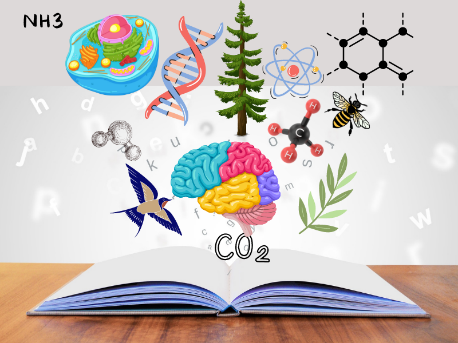 Jestem nauczycielem biologii, chemii i przyrody z kilkunastoletnim stażem pracy, ukończyłam Uniwersytet Rzeszowski na kierunku Biologia Eksperymentalna.Lubię podróżować i czytać książki. Można się ze mną skontaktować pod adresem: monikow53@interia.plWYMAGANIA Z BIOLOGII W ZAKRESIE PODSTAWOWYM W KL. III LOGen a genom. Budowa i rola kwasów nukleinowychKod genetycznyEkspresja genówI  i II prawo Mendla. Krzyżówka testowaInne sposoby dziedziczenia cechChromosomowa teoria dziedziczeniaDziedziczenie płci. Cechy sprzężone z płciąZmienność organizmów. Mutacje, choroby i zaburzenia genetyczne człowiekaBiotechnologia tradycyjnaPodstawowe techniki inżynierii genetycznejOrganizmy zmodyfikowane genetycznieBiotechnologia molekularna – szanse i zagrożeniaŹródła wiedzy o ewolucjiDobór naturalny – główny mechanizm ewolucjiEwolucja na poziomie populacji. SpecjacjaHistoria życia na Ziemi i antropogenezaOrganizm w środowisku. Tolerancja ekologicznaCechy populacjiRodzaje oddziaływań między organizmamiFunkcjonowanie ekosystemuRóżnorodność biologiczna i jej ochrona